T.C.SANCAKTEPE KAYMAKAMLIĞISANCAKTEPE SULTAN II. ABDULHAMİD ANADOLU İMAM HATİP LİSESİ MÜDÜRLÜĞÜ2019-2023STRATEJİK PLANIARALIK 2019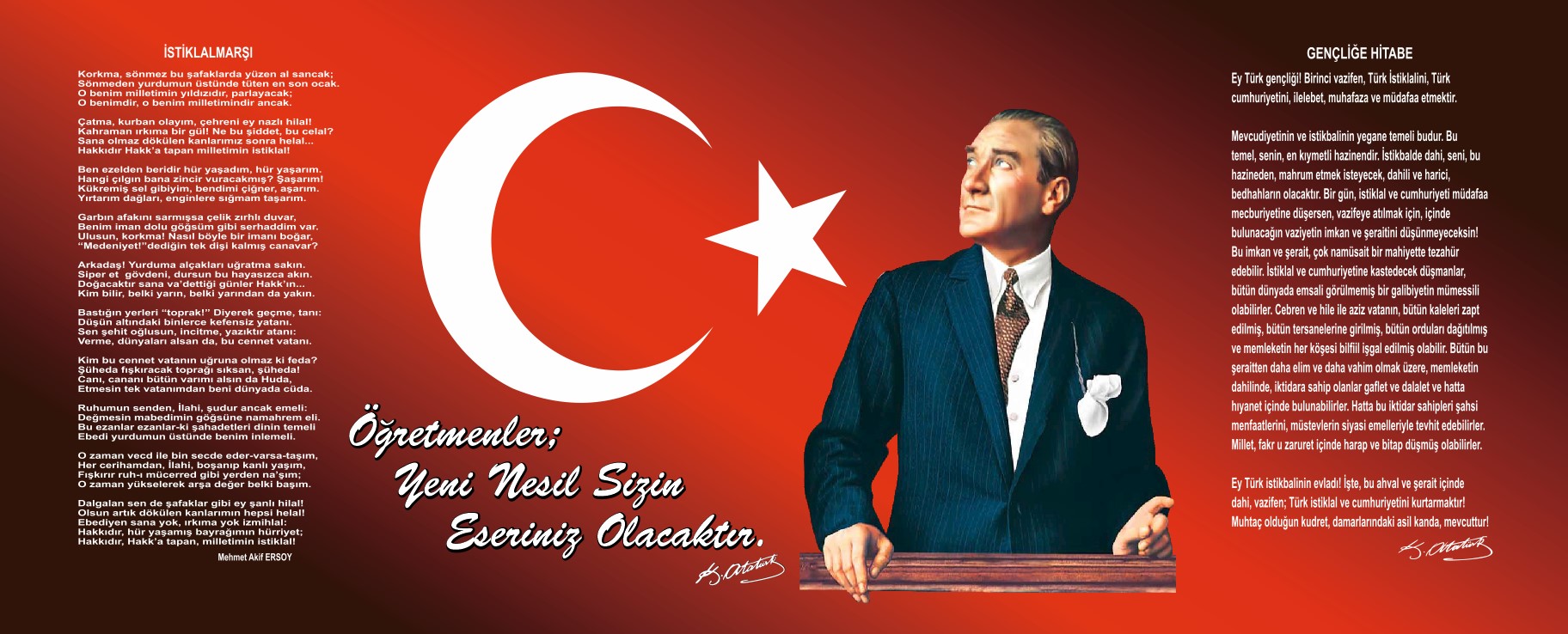 SunuşBilim ve teknolojinin baş döndürücü bir hızla ilerlediği günümüzde var olabilmeyi aşıp güçlü bir şekilde kalabilmek, geleceğin inşasında söz sahibi olmak için ‘bilgiyi takip eden’ değil, ‘bilgiyi üreten’ olmak gerekmektedir. Bilgiyi üretmek ise hedefleri belirleyerek uzun süreli stratejik planlamayla mümkündür.Stratejik planlamanın temelini oluşturan ve bir milleti bağımsız ve uygar bir topluluk haline getirecek olan eğitim ise anlık kararlarla değil amaç ve hedefleri belirlenmiş bir strateji dâhilinde yürütülmelidir. Bu nedenle Sultan II. Abdulhamid Anadolu İmam Hatip Lisesi olarak 2019-2023 yılları arasında hedeflerimizi belirledik ve bu hedeflere ulaşmak için bütün gücümüzle çalışacağız.Sultan II. Abdulhamid Anadolu İmam Hatip Lisesi olarak bizler, bilgi toplumunun gün geçtikçe artan bilgi arayışını karşılayabilmek için; eğitim ve öğretim yoluyla topluma hizmet sorumluluğumuzu eksiksiz bir şekilde yerine getirmek istiyoruz. Değerlerimiz doğrultusunda dürüst, tarafsız, adil, sevgi dolu, iletişime açık, çözüm üreten, yenilikçi, önce insan anlayışına sahip bireyler yetiştirmek bizim temel hedefimizdir.Stratejik planımız, güçlü yönlerimizi öne çıkaran ve geliştiren, yeni ilişki ağları oluşturan, nitelikli eğitim ve araştırma programlarımızı disiplinler arası anlamda bir araya getiren bir çerçevedir. Okulumuzun akademik ve sosyal alandaki başarıları üzerine inşa edilmiş olan bu plan, sorumluluklarımızı yerine getirmede kaynaklarımızın daha etkili kullanılmasına imkân sağlamaktadır. Vizyonumuz yönünde daha yoğun işbirlikleri oluşturmayı ve paydaşlarımızdan daha çok destek sağlamayı hedefleyen bu plan, okulumuzu daha ileriye götürmek için verdiğimiz ve vereceğimiz çabaların yol haritası olacaktır.Geniş katılımla oluşturulmuş bu planda emeği geçen bütün paydaşlarımıza teşekkür ederim.Şahin YILDIRIM                                                                                                                                                                                       Okul MüdürüİçindekilerSunuş	3İçindekiler	4BÖLÜM I: GİRİŞ ve PLAN HAZIRLIK SÜRECİ	5BÖLÜM II: DURUM ANALİZİ	6Okulun Kısa Tanıtımı 	6Okulun Mevcut Durumu: Temel İstatistikler	7PAYDAŞ ANALİZİ	12GZFT (Güçlü, Zayıf, Fırsat, Tehdit) Analizi	17Gelişim ve Sorun Alanları	22BÖLÜM III: MİSYON, VİZYON VE TEMEL DEĞERLER	25MİSYONUMUZ 	26VİZYONUMUZ 	26TEMEL DEĞERLERİMİZ 	26BÖLÜM IV: AMAÇ, HEDEF VE EYLEMLER	28TEMA I: EĞİTİM VE ÖĞRETİME ERİŞİM	28TEMA II: EĞİTİM VE ÖĞRETİMDE KALİTENİN ARTIRILMASI	29TEMA III: KURUMSAL KAPASİTE	32BÖLÜM V: MALİYETLENDİRME…………………………………………………………………………………………………………………………………………….36BÖLÜM VI : İZLEME VE DEĞERLENDİRME………………………………………………………………………………………………………………………………37BÖLÜM I: GİRİŞ ve PLAN HAZIRLIK SÜRECİ2019-2023 dönemi stratejik plan hazırlanması süreci Üst Kurul ve Stratejik Plan Ekibinin oluşturulması ile başlamıştır. Ekip tarafından oluşturulan çalışma takvimi kapsamında ilk aşamada durum analizi çalışmaları yapılmış ve durum analizi aşamasında paydaşlarımızın plan sürecine aktif katılımını sağlamak üzere paydaş anketi, toplantı ve görüşmeler yapılmıştır.Durum analizinin ardından geleceğe yönelim bölümüne geçilerek okulumuzun amaç, hedef, gösterge ve eylemleri belirlenmiştir. Çalışmaları yürüten ekip ve kurul bilgileri altta verilmiştir.STRATEJİK PLAN ÜST KURULUBÖLÜM II: DURUM ANALİZİDurum analizi bölümünde okulumuzun mevcut durumu ortaya konularak neredeyiz sorusuna yanıt bulunmaya çalışılmıştır. Bu kapsamda okulumuzun kısa tanıtımı, okul künyesi ve temel istatistikleri, paydaş analizi ve görüşleri ile okulumuzun Güçlü Zayıf Fırsat ve Tehditlerinin (GZFT) ele alındığı analize yer verilmiştir.Okulun Kısa TanıtımıOkulumuz 11.11.2015 tarihinde okulumuz adına yapılan binada eğitim öğretime başladı. Anadolu İmam Hatip Lisesi olarak eğitim öğretime açılan okulumuzun bünyesinde imam hatip ortaokulu da bulunmaktadır. 2019-2020 eğitim öğretim yılı itibariyle yeni binasına taşınan okulumuz, 19 derslik, 1 bilgisayar laboratuvarı ve 2 fen laboratuvarı ile tamgün olarak hizmet vermeye devam etmektedir. Her yıl birçok farklı paydaşımızın düzenlediği sportif, sanatsal ve bilimsel projelere ve yarışmalara katılım sağlayan okulumuz öğrencilerini sadece teorik olarak değil uygulamada da desteklemektedir. Okulumuzda her yıl Din Öğretimi Genel Müdürlüğü bünyesinde uygulanan Kalite Takip Sistemi ve Namaz Platformu Projesi gereği birçok etkinlik düzenlenmekte ve öğrencilerimiz öğretmenlerimizle iş birliği içinde bu etkinliklerin temel öznesi olmaktadır.Okulumuz katıldığı yarışmalarda ve yürüttüğü projelerde birçok bireysel ve kurumsal ödül kazanmış ve kazanmaya da devam etmektedir. Her zaman öğrenci-veli-öğretmen işbirliğine önem veren okulumuz veli ve öğrencileriyle etkili bir okul aile birliği bağı oluşturmakta ve her zaman velilerimizi eğitim ortamının içinde tutmaya çalışmaktadır.Okulun Mevcut Durumu: Temel İstatistiklerOkul KünyesiOkulumuzun temel girdilerine ilişkin bilgiler altta yer alan okul künyesine ilişkin tabloda yer almaktadır.Temel Bilgiler Tablosu- Okul Künyesi Çalışan BilgileriOkulumuzun çalışanlarına ilişkin bilgiler altta yer alan tabloda belirtilmiştir.Çalışan Bilgileri TablosuOkulumuz Bina ve Alanları	Okulumuzun binası ile açık ve kapalı alanlarına ilişkin temel bilgiler altta yer almaktadır.Okul Yerleşkesine İlişkin Bilgiler Sınıf ve Öğrenci BilgileriOkulumuzda yer alan sınıfların öğrenci sayıları alttaki tabloda verilmiştir.Donanım ve Teknolojik KaynaklarımızTeknolojik kaynaklar başta olmak üzere okulumuzda bulunan çalışır durumdaki donanım malzemesine ilişkin bilgiye alttaki tabloda yer verilmiştir.Teknolojik Kaynaklar TablosuGelir ve Gider BilgisiOkulumuzun genel bütçe ödenekleri, okul aile birliği gelirleri ve diğer katkılarda dâhil olmak üzere gelir ve giderlerine ilişkin son iki yıl gerçekleşme bilgileri alttaki tabloda verilmiştir.PAYDAŞ ANALİZİKurumumuzun temel paydaşları öğrenci, veli ve öğretmen olmakla birlikte eğitimin dışsal etkisi nedeniyle okul çevresinde etkileşim içinde olunan geniş bir paydaş kitlesi bulunmaktadır. Paydaşlarımızın görüşleri anket, toplantı, dilek ve istek kutuları, elektronik ortamda iletilen önerilerde dâhil olmak üzere çeşitli yöntemlerle sürekli olarak alınmaktadır.Paydaş anketlerine ilişkin ortaya çıkan temel sonuçlara altta yer verilmiştir: Öğrenci Anketi Sonuçları:Öğrenci Anketlerinden Okulumuzun Olumlu Yönlerine İlişkin Ortaya Çıkan Temel Sonuçlar:- Okula ulaşımın kolay ve çeşitli olması- Öğretmenler ve idarecilerin öğrencilere karşı tutumlarının iyi olması- Spor salonunun olması- Öğretmenlerin sevecen ve hoşgörülü davranmaları			- Sosyal ve sportif faaliyetlerin olması			- Her sınıfta sınıf kitaplığı ve panoların olması-Disiplin kurallarının okulda uygulanması- DYK kurslarının olmasıÖğrenci Anketlerinden Okulumuzun Olumsuz Yönlerine İlişkin Ortaya Çıkan Temel Sonuçlar	-Bazı dersliklerin küçük olması	-Hizmetli sayısının yetersiz olması		-Spor salonun küçük olması			-Öğretmeler raporlu ve izinli olduğunda dışarıya çıkmaya izin verilmemesi-Kütüphanenin henüz tamamlanmaması-Okul bahçesinin çok küçük ve kullanışsız olması		- Sınıfta akıllı tahtanın olmamasıÖğretmen Anketi Sonuçları:Öğretmen Anketlerinden Okulumuzun Olumlu Yönlerine İlişkin Ortaya Çıkan Temel Sonuçlar:- Sosyal ve kültürel faaliyetlerin yapılması ve bu etkinliklereöğrencilerin katılımının sağlaması			- Öğretmenler ve idareciler arası uyumun iyi olması				- Öğretmenler arasındaki iş birliği, beraberlik, aile ortamının bulunması				- Okul kültürü ve ikliminin var olması	- Öğrencilere değer verilmesi, ayrım yapılmadan ilgilenilmesi			- Öğrencilerin akademik başarısının iyileştirilmeye çalışılması						- Velilerle birlikte etkinliklerin yapılması				- Öğrenci mevcudunun okul binasının fiziksel durumuna uygunluğu, binanın eğitime uygun olması- Sınıf mevcutlarının ideal olması							- Deneme sınavlarının düzenli yapılması					-Genç öğretmenlerin olması			- Disiplin kurallarının okulda uygulanmasıÖğretmen Anketlerinden Okulumuzun Olumsuz Yönlerine İlişkin Ortaya Çıkan Temel Sonuçlar:-Fen ve bilgisayar laboratuvarlarınınhenüzkullanımda olmaması - Spor salonunun küçük olması			-Hizmetli sayısının yetersiz olması		 -Bütçe yetersizliği			-Bazı branşlardaki kadrolu öğretmen eksikliği	-Öğrencilere yeterli şuurun verilemeyişi- Kütüphanenin okulumuzda var olması ancak henüz faaliyete geçirilmemesi			-Bazı öğrencilerimizde motivasyon eksikliği	-Bazı öğrencilerde görülen disiplinsizlik		-İlgisiz öğrenci ve velilerin bulunması									- Sınıflarda akıllı tahtanın olmaması					- Okul kurslarına devamın iyi olmamasıVeli Anketi Sonuçları:Veli Anketlerinden Okulumuzun Olumlu Yönlerine İlişkin Ortaya Çıkan Temel Sonuçlar:-Öğretmenlerin samimi olması.-Kız erkek sınıflarının ayrı olması		-Eğitimin kaliteli olması.-Öğrencilerin hem dini hem de manevi ve ahlaki bakımdan gelişimlerine önem verilmesi.-Öğretmenlerin ve idarenin disiplinli olması.		-Güvenlik önlemlerinin yeterli olması,		- Sosyal ve kültürel faaliyetlerin yapılması ve bu etkinliklereöğrencilerin katılımınında sağlanması,	-Okulun genel olarak iyi yönetilmesi,-Okul kurslarının yeterli ve düzenli olması- Öğretmenlerin her zaman sıcak kanlı, iyi ve ilgiliolması- Deneme sınavlarının yapılması	- Başarılı öğrencilerin ödüllendirilmesi- Yarışmaların yapılması	- Velilerle personel ve idareci ilişkilerinin rahat olmasıve diyalog kurulabilmesi	-Okul mescidinin bulunması- Eğitici yarışmaların ve spor turnuvalarının yapılması			Veli Anketlerinden Okulumuzun Olumsuz Yönlerine İlişkin Ortaya Çıkan Temel Sonuçlar:-Bazı derslerde branş öğretmeni bulunmaması	-Kız erkek sınıflarının ayrı olması	-Teneffüslerin uzun olması.		 -Veli toplantılarının az olması.	-Ev ödevlerinin az verilmesi -Kız –Erkek öğrencilerin aynı okulda eğitim görmesi	-Hizmetli yetersizliği-Fen ve bilgisayar laboratuvarlarının henüz tam olarak faaliyete geçmemesi ve materyal eksikliği.-Futbol, basketbol ve voleybol sahasının olmaması-Okul kütüphanesinin henüz faaliyete geçmemesiGZFT (Güçlü, Zayıf, Fırsat, Tehdit) AnaliziOkulumuzun temel istatistiklerinde verilen okul künyesi, çalışan bilgileri, bina bilgileri, teknolojik kaynak bilgileri ve gelir gider bilgileri ile paydaş anketleri sonucunda ortaya çıkan sorun ve gelişime açık alanlar iç ve dış faktör olarak değerlendirilerek GZFT tablosunda belirtilmiştir. Dolayısıyla olguyu belirten istatistikler ile algıyı ölçen anketlerden çıkan sonuçlar tek bir analizde birleştirilmiştir.Kurumun güçlü ve zayıf yönleri donanım, malzeme, çalışan, iş yapma becerisi, kurumsal iletişim gibi çok çeşitli alanlarda kendisinden kaynaklı olan güçlülükleri ve zayıflıkları ifade etmektedir ve ayrımda temel olarak okul müdürü/müdürlüğü kapsamından bakılarak iç faktör ve dış faktör ayrımı yapılmıştır. İç Faktörler Güçlü YönlerZayıf YönlerDış Faktörler FırsatlarTehditlerGelişim ve Sorun AlanlarıGelişim ve sorun alanları analizi ile GZFT analizi sonucunda ortaya çıkan sonuçların planın geleceğe yönelim bölümü ile ilişkilendirilmesi ve buradan hareketle hedef, gösterge ve eylemlerin belirlenmesi sağlanmaktadır. Gelişim ve sorun alanları ayrımında eğitim ve öğretim faaliyetlerine ilişkin üç temel tema olan Eğitime Erişim, Eğitimde Kalite ve kurumsal Kapasite kullanılmıştır. Eğitime erişim, öğrencinin eğitim faaliyetine erişmesi ve tamamlamasına ilişkin süreçleri; Eğitimde kalite, öğrencinin akademik başarısı, sosyal ve bilişsel gelişimi ve istihdamı da dâhil olmak üzere eğitim ve öğretim sürecinin hayata hazırlama evresini; Kurumsal kapasite ise kurumsal yapı, kurum kültürü, donanım, bina gibi eğitim ve öğretim sürecine destek mahiyetinde olan kapasiteyi belirtmektedir.Gelişim ve sorun alanlarına ilişkin GZFT analizinden yola çıkılarak saptamalar yapılırken yukarıdaki tabloda yer alan ayrımda belirtilen temel sorun alanlarına dikkat edilmesi gerekmektedir.Gelişim ve Sorun AlanlarımızBÖLÜM III: MİSYON, VİZYON VE TEMEL DEĞERLEROkul Müdürlüğümüzün Misyon, vizyon, temel ilke ve değerlerinin oluşturulması kapsamında öğretmenlerimiz, öğrencilerimiz, velilerimiz, çalışanlarımız ve diğer paydaşlarımızdan alınan görüşler, sonucunda stratejik plan hazırlama ekibi tarafından oluşturulan Misyon, Vizyon, Temel Değerler; Okulumuz üst kurulana sunulmuş ve üst kurul tarafından onaylanmıştır.MİSYONUMUZ Misyonumuz, çağın gerekliliklerine uygun bilgi ve beceriyle donanmış, değişen şartlara uyum sağlama ve sorun çözme yeteneği gelişmiş, farklılıkları zenginlik olarak gören, düşünen, sorgulayan, araştıran, vatan ve millet şuuruyla hareket eden, milli ve ahlaki değerlere saygılı bireyler yetiştirmektir.VİZYONUMUZ Ülkümüz, öğrencilerimizin başarı düzeylerini artırarak nitelikli mezunlar vermek ve ülkemizin seçkin eğitim kurumları arasında yerimizi almaktır. TEMEL DEĞERLERİMİZ -Birbirine saygılı davranmak.-Ben değil biz düşüncesiyle davranmak.-Açık bir iletişim kurmak.-Hizmet verdiklerinin istek ve beklentilerini öncelemek.-Çevreyi korumak ve geliştirmek.-Çalışan ve başaran toplum olmak.						-İyi insan olmak.-İyi toplum oluşturmak.-Herkes için eğitim anlayışıyla okulu çevreye açmak.-Problemleri çözmek.-Sağlıklı bir din anlayışı ile Türkiye’de olumlu bir zihniyet değişiminin gerçekleştirebilmek.-Düşünen, sorgulayan, inancını aklı ile bütünleştiren öğrencilerin yetişmesine çalışmak. -Ezberci ve baskıcı bir yaklaşımı değil, konuları çözümleyici ve yorumlayıcı bir yaklaşımı benimsemek.-Dinin birleştirici, huzur verici ve barışı sağlayıcı, yönünü ortaya çıkarmak.                   -Eğitim ve öğretimde sorunlara aceleci çözümlerle yaklaşmamaya çalışmak. 	-Eğitim Öğretimde, oku-düşün-anla ilkesini benimsemek. 					-Din öğretiminde kavram kargaşasına fırsat vermemek. 				-Şekilciliği değil, ahlaki öğretilerin felsefesini benimsemek. 			-Gerçekçi bir din anlayışının, kaliteli bir eğitim öğretim sürecinden geçtiğine inanmak.                         -Eğitim öğretimde yönetici-öğretmen-öğrenci-veli ilişkisinde güven ortamı oluşturmak.           -Eğitim öğretimde; planla, uygula, kontrol et, önlem al, döngüsünü benimsemek ve uygulamak.                -Eğitim öğretimde yeni buluşlara açık ve onları destekleyen bir anlayışı savunmak.	- Milli ve ahlaki değerlerimizi korumak.- Sürekli gelişmek. -  Karar süreçlerine herkesin katılımını sağlamak. -Her bireyin kendine has bir yeteneğinin olduğunu düşünüp, bu yönlerini keşfederek yönlendirmek. -Öğrencilerimizi düşünen, yorumlayan insanlar olarak yetiştirmek. - Sürekli gelişim ve değişime inanmak.BÖLÜM IV: AMAÇ, HEDEF VE EYLEMLERTEMA I: EĞİTİM VE ÖĞRETİME ERİŞİMStratejik Amaç 1: Kayıt bölgemizde yer alan bütün lise kademesindeki öğrencilerin okullaşma oranlarını artıran, uyum ve devamsızlık sorunlarını gideren, onlara katılım ve tamamlama imkânı sunan etkin bir eğitim ve öğretime erişim süreci hâkim kılınacaktır.Stratejik Hedef 1.1:Kayıt bölgemizde yer alan lise kademesindeki öğrencilerin okullaşma oranları artırılacak, uyum, devamsızlık, katılım ve tamamlama sorunları giderilecektir.Performans Göstergeleri EylemlerTEMA II: EĞİTİM VE ÖĞRETİMDE KALİTENİN ARTIRILMASIBu tema altında akademik başarı, sınav kaygıları, sınıfta kalma, ders başarıları ve kazanımları, disiplin sorunları, öğrencilerin bilimsel, sanatsal, kültürel ve sportif faaliyetleri yer almaktadır. Stratejik Amaç 2: Öğrencilerimizin gelişen dünyaya uyum sağlayacak şekilde donanımlı bireyler olabilmesi için eğitim ve öğretimde kalite artırılacaktır. Stratejik Hedef 2.1:   Öğrenme kazanımlarını takip eden ve başta veli, okul ve öğrencilerimizin yakın çevresi olmak üzere tüm paydaşları sürece dâhil eden bir yönetim anlayışı ile öğrencilerimizin akademik başarıları artırılacaktır.Performans GöstergeleriEylemlerStratejik Hedef 2.2:Öğrencilerimizin bilimsel, kültürel, sanatsal, sportif ve toplum hizmeti alanlarında etkinliklere katılımı artırılacak, yetenek ve becerileri geliştirilecektir. Performans GöstergeleriEylemlerTEMA III: KURUMSAL KAPASİTEStratejik Amaç 3: Okulumuzun beşeri, mali, fiziki ve teknolojik unsurları ile yönetim ve organizasyonu, eğitim ve öğretimin niteliğini ve eğitime erişimi yükseltecek biçimde geliştirilecektir.Stratejik Hedef 3.1: Okulumuz personelinin mesleki yeterlilikleri ile iş doyumu ve motivasyonları artırılacaktır.Performans GöstergeleriEylemlerStratejik Hedef 3.2: Okulumuzun mali ve fiziksel altyapısı eğitim ve öğretim faaliyetlerinden beklenen sonuçların elde edilmesini sağlayacak biçimde sürdürülebilirlik ve verimlilik esasına göre geliştirilecektir.Performans göstergeleriEylemlerStratejik Hedef 3.3: Okulumuzun yönetsel süreçleri, etkin bir izleme ve değerlendirme sistemiyle desteklenen, katılımcı, şeffaf ve hesap verebilir biçimde geliştirilecektir.Performans göstergeleriEylemlerV. BÖLÜM: MALİYETLENDİRME2019-2023 Stratejik Planı Faaliyet/Proje Maliyetlendirme TablosuVI. BÖLÜM: İZLEME VE DEĞERLENDİRMEOkulumuz Stratejik Planı izleme ve değerlendirme çalışmalarında 5 yıllık Stratejik Planın izlenmesi ve 1 yıllık gelişim planının izlenmesi olarak ikili bir ayrıma gidilecektir. Stratejik planın izlenmesinde 6 aylık dönemlerde izleme yapılacak denetim birimleri, il ve ilçe millî eğitim müdürlüğü ve Bakanlık denetim ve kontrollerine hazır halde tutulacaktır.Yıllık planın uygulanmasında yürütme ekipleri ve eylem sorumlularıyla aylık ilerleme toplantıları yapılacaktır. Toplantıda bir önceki ayda yapılanlar ve bir sonraki ayda yapılacaklar görüşülüp karara bağlanacaktır.Üst Kurul BilgileriÜst Kurul BilgileriEkip BilgileriEkip BilgileriAdı SoyadıUnvanıAdı SoyadıUnvanıŞahin YILDIRIMOkul MüdürüDilek AKTAŞÖğretmenNecla SÖNMEZMüdür YardımcısıEda KURUOĞLUÖğretmenDeniz PEHLİVANLIMüdür YardımcısıBüşra Nur BOZKURTÖğretmenAdem YUSUFOĞLUÖğretmenFerhat TİLKİÖğretmenŞenay DİKEROAB BaşkanıSena ÖZCANÖğretmenLeyla UZUNOAB Üyesiİli: İli: İli: İli: İlçesi:İlçesi:İlçesi:İlçesi:Adres:Fatih Mah. Okul Sk. No:15/3 SancaktepeFatih Mah. Okul Sk. No:15/3 SancaktepeFatih Mah. Okul Sk. No:15/3 SancaktepeCoğrafi Konum (link):Coğrafi Konum (link):https://goe.gl/107e2https://goe.gl/107e2Telefon Numarası:0216 561 40 750216 561 40 750216 561 40 75Faks Numarası:Faks Numarası:0216 56810 260216 56810 26e- Posta Adresi:760534@meb.k12.tr760534@meb.k12.tr760534@meb.k12.trWeb sayfası adresi:Web sayfası adresi:http://sultanikinciabdulhamidaihl.meb.k12.tr/http://sultanikinciabdulhamidaihl.meb.k12.tr/Kurum Kodu:760534760534760534Öğretim Şekli:Öğretim Şekli:Tam GünTam GünOkulun Hizmete Giriş Tarihi :11.11.2015Okulun Hizmete Giriş Tarihi :11.11.2015Okulun Hizmete Giriş Tarihi :11.11.2015Okulun Hizmete Giriş Tarihi :11.11.2015Toplam Çalışan SayısıToplam Çalışan Sayısı33Öğrenci Sayısı:Kız224224Öğretmen SayısıKadın3636Öğrenci Sayısı:Erkek347347Öğretmen SayısıErkek77Öğrenci Sayısı:Toplam571571Öğretmen SayısıToplam4343Derslik Başına Düşen Öğrenci SayısıDerslik Başına Düşen Öğrenci SayısıDerslik Başına Düşen Öğrenci Sayısı: 30Şube Başına Düşen Öğrenci SayısıŞube Başına Düşen Öğrenci SayısıŞube Başına Düşen Öğrenci Sayısı: 27Öğretmen Başına Düşen Öğrenci SayısıÖğretmen Başına Düşen Öğrenci SayısıÖğretmen Başına Düşen Öğrenci Sayısı: 13Şube Başına 30’dan Fazla Öğrencisi Olan Şube SayısıŞube Başına 30’dan Fazla Öğrencisi Olan Şube SayısıŞube Başına 30’dan Fazla Öğrencisi Olan Şube Sayısı: 8Öğrenci Başına Düşen Toplam Gider MiktarıÖğrenci Başına Düşen Toplam Gider MiktarıÖğrenci Başına Düşen Toplam Gider Miktarı593,71 TLÖğretmenlerin Kurumdaki Ortalama Görev SüresiÖğretmenlerin Kurumdaki Ortalama Görev SüresiÖğretmenlerin Kurumdaki Ortalama Görev Süresi16 AyUnvan*ErkekKadınToplamOkul Müdürü ve Müdür Yardımcısı123Sınıf Öğretmeni000Branş Öğretmeni63238Rehber Öğretmen022İdari Personel000Yardımcı Personel112Güvenlik Personeli101Toplam Çalışan Sayıları93746Okul BölümleriOkul BölümleriÖzel AlanlarVarYokOkul Kat Sayısı5 KatÇok Amaçlı SalonDerslik Sayısı19Çok Amaçlı SahaDerslik Alanları (m2)970KütüphaneKullanılan Derslik Sayısı19Fen LaboratuvarıŞube Sayısı21Bilgisayar Laboratuvarıİdari Odaların Alanı (m2)69,12İş AtölyesiÖğretmenler Odası (m2)51,17Beceri AtölyesiOkul Oturum Alanı (m2)750m2PansiyonOkul Bahçesi (Açık Alan)(m2)1000m2Okul Kapalı Alan (m2)-Sanatsal, bilimsel ve sportif amaçlı toplam alan (m2)359,06Kantin (m2)132,34Tuvalet Sayısı13Diğer (………….)SINIFIKızErkekToplamSINIFIKızErkekToplam5A310318A250255B024248B250255C025258C032326A250258D034346B033338E270276C250259A037377A2602610A021217B4004011A012127C0202011B032327D0353512A0171712B02525TOPLAM147137284TOPLAM77210287GENEL TOPLAMGENEL TOPLAMGENEL TOPLAMGENEL TOPLAM571571571571Akıllı Tahta Sayısı0TV Sayısı1Masaüstü Bilgisayar Sayısı5Yazıcı Sayısı5Taşınabilir Bilgisayar Sayısı1Fotokopi Makinesi Sayısı2Projeksiyon Sayısı1İnternet Bağlantı Hızı50MhzYıllarGelir MiktarıGider Miktarı2017118557707,6520183225824000Öğrenciler1.Öğrenci sayısının sınıflarda dengeli dağılımı 2.Öğrencilerinin ders içi ve ders dışı etkinliklerde motivasyon ve isteklerinin yüksek olması3. Öğrenci devamsızlık oranının düşük olmasıÇalışanlar1. Güçlü ve deneyimli öğretmen kadrosu 2. Çalışanlarımızın uyumlu ve iş birliği içinde çalışması ve kurum kültürüne sahip olması3. Öğretmen yönetici iş birliğinin güçlü olması4. Çalışanların genç olması ve okulu benimsemesi5. Yenilikçi ve gelişime açık eğitim kadrosunun bulunmasıVeliler1.Okul Aile İşbirliğine önem veren velilerimizin olması2.Veli iletişiminin güçlü olması3.Okul Aile Birliğinin aktif çalışmasıBina ve Yerleşke1. Konum olarak ulaşımın rahat sağlanabileceği merkezi bir yerleşim yerinde olması2. Okul fiziki yapısının iyi durumda olması3.Derslik sayısının yeterli olması.  4. Şehir gürültüsünden uzak bir yerleşkeye sahip olması5.Okula yakın bir Aile Sağlık Merkezinin bulunmasıDonanım1.ADSL bağlantısının olması2.Güvenlik kameralarının olması3.Her sınıfta kitaplıklı sınıf dolabı olması4.  Her sınıfta ve koridorlarda pano olmasıBütçe1.Okul bütçesinin var olması ve bütçenin veli katkılarıyla oluşması2.Gerektiğinde merkezi bütçeden ödenek alınabilmesiYönetim Süreçleri1. Yönetim kadrosunun kadrolu yöneticilerden oluşması2. Şeffaf, paylaşımcı, değişime açık bir yönetim anlayışının bulunması3.Yeniliklerin okul yönetimi ve öğretmenler tarafından takip edilerek uygulanması4. Kararların alınmasında paydaşların görüş ve önerilerinin dikkate alınmasıİletişim Süreçleri1. Dış paydaşlara yakın bir konumda bulunması2. Okulun diğer okul ve kurumlarla iş birliği içinde olması3.Okul yönetici ve öğretmenlerinin ihtiyaç duyduğunda İlçe Milli Eğitim Müdürlüğü yöneticilerine ulaşabilmesi4.Okul Aile Birliğinin iş birliğine açık olması5.STK ve yerel yönetimlerle iş birliği içinde olunması6. Üniversite ile iş birliğinde olunması7. Öğrenci, öğretmen ve veli iletişiminin güçlü olmasıDiğer1. Temizlik ve hijyene dikkat edilmesi 2.TÜBİTAK, E-Twining ve AB projelerine her sene projelerle katılım sağlanması3.Beyaz Bayrak’a aday olunması ve Sıfır Atık Projesinin okulumuzda yürütülmesiÖğrenciler1.Öğrenciler arası sosyal- kültürel ve sosyal-ekonomik farklılıklar2.Öğrencilerin şiddet içeren yayınlar izlemesi3.Teknolojik aletlere bağımlılığın artışı4.Kaynaştırma öğrencilerin eğitiminin kalabalık sınıflarda zorlaşması5. Öğrencilerin okuma alışkanlıklarının yetersizliği6. Öğrencilerimizde çevre ve temizlik bilincinin yetersizliği7. Parçalanmış aile çocuklarının okula uyum sağlayamaması8. Öğrencilerin enerji tasarrufu konusunda bilinçsizliği ve yapılan farkındalık çalışmaları sonucunda öğrencilerden davranışsal boyutta dönüt alınamamasıÇalışanlar1.Nöbetçi öğretmenlerin yeterince dinlenememesi2.Bireysel performansların takdir ve ödüllendirmelerinin okul dışı üst yönetimleri tarafından yapılamaması3.Güvenlik personelinin ve hizmetli personelin göreve geç başlaması ve göreve başlayanların ihtiyacı karşılayamaması.4. Öğretmenlerin enerji tasarrufu konusunda bilinçsizliği ve yapılan farkındalık çalışmaları sonucunda öğretmenlerden davranışsal boyutta dönüt alınamamasıVeliler1.Velilerin okul ve eğitim öğretime yönelik olumsuz tutumları2.Çevrenin ve ailelerin okuldan yüksek beklentileri3.Velilerin sürekli eğitim öğretim dışı hususlarda öğrencileri hakkında öğretmenlerden bilgi talep etmesi4.Parçalanmış ailelere mensup öğrenci sayısının fazlalığı5. Velilerin sosyo-kültürel ve ekonomik yönden zayıf olmasıBina ve Yerleşke1. Servisler için bekleme alanının olmaması2.Okul bahçe alanının yetersiz olmasıDonanım1.Okulda büyük ve ihtiyacı karşılayabilecek bir spor salonunun olmaması2. Akıllı tahtaların olmamasıBütçe1.Okulun temizlik, personelve benzeri ihtiyaçları için yeterli kaynağın sağlanamaması2.Sosyal etkinliklerin çeşitlendirilebilmesi için yeterli kaynağın olmamasıYönetim Süreçleri1.Yönetici sayısının yetersiz olması2. Öğrenci işleri ve donanım problemleri ile ilgilenebilecek yönetici personelin olmamasıDiğer1.Sportif yarışmalara branş öğretmeni olmadığından dolayı yeterli katılımın olamaması2.Öğrenci ve öğretmenlerin çevresel risk faktörleri konusundaki duyarsızlığı, Politik1.İlçe mili eğitimmüdürlüğüyle sürekli iş birliği içerisinde hareket etmesi2. İlçemizdeki resmi ve özel kurumlarla iş birliği içinde olunması3. İlçe Belediyesi ile iş birliği içinde olunmasıEkonomik1.Eğitim öğretim ortamları ile hizmet birimlerinin fiziki yapısının geliştirilmesini ve eğitim yatırımların artmasının sağlaması2. Merkezi bütçeden ödenek sağlanarak ihtiyaçların karşılanması3. Okul Aile Birliği üzerinden ihtiyaçların giderilmesiSosyolojik1.Kitlesel göç ile gelen bireylerin topluma uyumunu kolaylaştıran sosyal yapı2. Veli Akademisi Projesiyle velilerin bilinçlendirilmesiTeknolojik1.Okulun teknolojik araç gereçlerle donatılması için bakanlık, belediye STK’lar gibi dışsal kaynaklardan yararlanılmasıMevzuat-Yasal1.Bakanlığın mevzuat çalışmalarında yeni sisteme uyum sağlamada yasal dayanaklara sahip olması2. Bakanlığın eğitim ortamını düzenleyici değişiklikleriyle okul yönetiminin kolaylaştırılmasıEkolojik1.Çevre duyarlılığı olan kuramların MEB ile iş birliği yapması, uygulanan müfredatta çevreye yönelik tema ve kazanımların bulunmasıPolitik1.Eğitim politikalarına ilişkin net bir uzlaşı olmaması	2. Hizmetli Personelin yetersizliği ve buna yeterli çözümün sağlanamaması3. Ücretli öğretmen politikasının eğitime zarar vermesiEkonomik1.Eğitim kaynaklarının kullanımının etkili ve etkin planlanamaması, 2.Diğer kurumlar ve sivil toplumun eğitime finansal katkısının yetersizliği, 3.Bölgeler arası ekonomik gelişmişlik farklılığıSosyolojik1.Medyanın eğitime olumsuz etkisi2. İnternet bağımlılığı ve sosyal medya bağımlılığının eğitime olumsuz etkisi2.Kamuoyunun eğitim öğretimin kalitesine ilişkin beklenti ve algısının farklı olmasıTeknolojik1.Hızlı ve değişken teknolojik gelişmelere zamanında ayak uydurulmanın zorluğu, 2.Öğretmenler ile öğrencilerin teknolojik cihazları kullanma becerisinin istenilen düzeyde olmaması, 3.Öğretmen ve öğrencilerin okul dışında teknolojik araçlara erişiminin yetersizliği4. Sosyal medya bağımlılığının eğitime olumsuz etkisiMevzuat-Yasal1.Değişen mevzuatı uyumlaştırmak için sürenin sınırlı oluşu Ekolojik1.Toplumun çevresel risk faktörleri konusunda kısmi duyarsızlığı, 2.Çevre farkındalığının azlığı3. Sıfır Atık projesiyle atıklardan yeterli düzeyde faydalanılamamasıEğitime ErişimEğitimde KaliteKurumsal KapasiteOkullaşma OranıAkademik BaşarıKurumsal İletişimOkula Devam/ DevamsızlıkSosyal, Kültürel ve Fiziksel GelişimKurumsal YönetimOkula UyumDeğerler EğitimiBina ve YerleşkeÖzel Eğitime İhtiyaç Duyan BireylerSınıf TekrarıDonanımYabancı Öğrencilerİstihdam Edilebilirlik ve YönlendirmeTemizlik, HijyenHayat Boyu ÖğrenmeÖğretim Yöntemleriİş Güvenliği, Okul GüvenliğiOkul KontenjanıDers Araç GereçleriTaşıma ve servisPaydaş MemnuniyetiUlusal ve Uluslararası Yarışmalar, ProjelerSportif FaaliyetlerOkul Dışı Öğrenme Ortamları1.TEMA: EĞİTİM VE ÖĞRETİME ERİŞİM1.TEMA: EĞİTİM VE ÖĞRETİME ERİŞİM1Kayıt bölgesinde fazla öğrencinin bulunmasından dolayı fazla öğrenci alma mecburiyeti2Devamsızlığın yeterince engellenememesi ve sene kaybının yaşanması3Özel eğitime ihtiyaç duyan bireylerin uygun eğitime erişiminin yeterince sağlanamaması4Yabancı uyruklu öğrencilerin eğitime yeterince erişememesi5Sınıf tekrarından dolayı öğrencilerin eğitim öğretim süreçlerini tamamlayamaması6Öğrencilerin okula yeterince uyum sağlayamaması2.TEMA: EĞİTİM VE ÖĞRETİMDE KALİTE2.TEMA: EĞİTİM VE ÖĞRETİMDE KALİTE1Öğrencilerin akademik başarı düzeylerinin geliştirilmesi 2Öğrencilerin bireysel gelişimlerine yönelik faaliyetlerin arttırılması3Eğitim-öğretim sürecinde sanatsal, sportif ve kültürel faaliyet türlerinin çoğaltılması4Kurumsal aidiyet duygusunun geliştirilmesi5Eğitimde bilgi ve iletişim teknolojilerinin kullanımı6Destekleme ve yetişme kursları7Öğretmenlere yönelik hizmet içi eğitimler8Eğitimi destekleyecek ve geliştirecek projeler geliştirme9Öğrenci, veli ve öğretmen memnuniyeti3.TEMA: KURUMSAL KAPASİTE3.TEMA: KURUMSAL KAPASİTE1İnsan kaynaklarının genel ve mesleki yetkinliklerinin hizmet içi eğitim yoluyla geliştirilmesi2Demokratik yönetim anlayışının geliştirilmesi3Okulun fiziki ve mali kaynaklarının gelişiminin sağlanması4İç ve dış paydaşlar arasında istenilen iletişimin azami ölçüde sağlanması5Projelerin etkililiği ve proje çıktıların sürdürülebilirliğinin sağlanması6İş güvenliği ve sivil savunma bilincinin oluşturulması7Kültürel, sosyal ve sportif alanlarNoPERFORMANS GÖSTERGESİMevcutHEDEFHEDEFHEDEFHEDEFHEDEFNoPERFORMANS GÖSTERGESİ201820192020202120222023PG.1.1.1Kayıt bölgesindeki öğrencilerden okula kayıt yaptıranların oranı (%)455055606570PG.1.1.2Okulumuz için belirlenen kontenjan doluluk oranı (%)455055606570PG.1.1.3Okula yeni başlayan öğrencilerden uyum eğitimine katılanların oranı (%)203040506070PG.1.1.4Bir eğitim ve öğretim döneminde özürlü ve özürsüz 20 gün ve üzeri devamsızlık yapan öğrenci oranı (%)1098765PG.1.1.5Okulun engelli bireylerin kullanımına uygunluğu (Evet: 1 - Hayır:0) (Engelli rampası, engelli tuvaleti, engelli asansörü/lift)111111NoEylem İfadesiEylem SorumlusuEylem Tarihi1.1.1Kayıt bölgesinde yer alan öğrencilerin tespiti için çalışmalar yapılacaktır.Okul Yönetimi, Rehberlik ServisiHer yılın eylül ayı ve mayıs ayı1.1.3Devamsızlık yapan öğrencilerin velileri ile özel toplantı ve görüşmeler yapılacaktır.Okul Yönetimi, Rehberlik ServisiEğitim öğretim süresince1.1.4Okulun, engelli bireylerin kullanımına yönelik tuvalet, rampa, asansör/lift vb. eksiklikleri tamamlanacaktır.Okul YönetimiEğitim öğretim süresince1.1.5Okulumuz için belirlenen kontenjan doluluk oranı arttırılacaktır.Okul YönetimiEğitim öğretim süresince1.1.69. sınıf öğrencileri için öğrenci ve veli uyum programı çalışmaları yapılacaktır.Okul Yönetimi, Rehberlik servisi, öğretmenlerEylül ayıNoPERFORMANS GÖSTERGESİMevcutHEDEFHEDEFHEDEFHEDEFHEDEFHEDEFNoPERFORMANS GÖSTERGESİ201820192020202120222023PG.2.1.2PG.2.1.2.1 Açılan destekleyici eğitim kurs (DYK) sayısı (Ders sayısı)252729313335PG.2.1.2PG.2.1.2.2 Destekleme yetiştirme kurslarına katılan(DYK) öğrenci oranı (%)505560657075PG.2.1.3PG.2.1.3.1 Teşekkür-Takdir alan öğrenci oranı (%) (yılsonu)101214161820PG.2.1.3PG.2.1.3.2 Disiplin cezası alan öğrenci oranı (%)201816141210PG.2.1.6PG.2.1.6.1 Değerler Eğitimi kapsamında düzenlenen faaliyet sayısı101214161820NoEylem İfadesiEylem SorumlusuEylem Tarihi2.1.aOkul bünyesinde açılan DYK kurslarının etkililiği ve ders başarıları ile üst öğrenime katkısı takip edilecek, ders sayısının arttırılmasına ilişkin çalışmalar yapılacaktır.Okul yönetimi, rehberlik servisi, öğretmenlerDYK tercih zamanı2.1.bOkul bünyesinde açılan DYK kurslarının etkililiği ve ders başarıları ile üst öğrenime katkısı takip edilecek, kursa katılan öğrenci sayısının arttırılmasına ilişkin çalışmalar yapılacaktır.Okul yönetimi, rehberlik servisi, öğretmenlerDYK tercih zamanı2.1.cDisiplinsiz davranış gösteren öğrencilerin Rehberlik Servisi ile özel görüşmesi sağlanacaktırayrıca veli görüşmesi planlanacaktırOkul yönetimi, rehberlik servisi, öğretmenlerEğitim öğretim süresince2.1.dDeğerler eğitimi alanında etkin çalışmalar yapılacaktır.Okul yönetimi, rehberlik servisi, öğretmenlerEğitim öğretim süresince2.1.eÖğrenci başarıları sınıf bazında izlenip değerlendirilecek, Teşekkür-Takdir alan öğrenci oranı arttırılmaya çalışılacaktır.Okul yönetimi, rehberlik servisi, öğretmenlerEğitim öğretim süresinceNoPERFORMANS GÖSTERGESİPERFORMANS GÖSTERGESİMevcutHEDEFHEDEFHEDEFHEDEFHEDEFNoPERFORMANS GÖSTERGESİPERFORMANS GÖSTERGESİ201820192020202120222023PG.2.2.1Okulun proje göstergeleriPG.2.2.1.1Okulda gerçekleştirilen projesi sayısı122022242628PG.2.2.2Rehberlik servisi etkililik göstergeleriPG.2.2.2.1Rehberlik servisinde öğrencilerle yapılan görüşme sayısı250300350400450500PG.2.2.2Rehberlik servisi etkililik göstergeleriPG.2.2.2.4Meslekler ve üniversite tanıtımına yönelik etkinlik sayısı (Üniversite gezileri, seminer, toplantı vs)51015171920PG.2.2.3Okul veli iş birliği toplantı göstergeleriPG.2.2.3.1Sınıf Veli-Okul Aile Birliği, toplantı sayısı202527293032PG.2.2.8Geri dönüşüme gönderilen atık miktarı (Kilogram)Geri dönüşüme gönderilen atık miktarı (Kilogram)250350450550650700NoEylem İfadesiEylem SorumlusuEylem Tarihi2.2.1Üniversitelerle iş birlikleri kurulması için çalışmalar yapılacaktır.Okul Yönetimi, rehberlik servisiEğitim öğretim süresince2.2.2Okulda proje sergileri gerçekleştirilecektir.Okul yönetimiNisan-Kasım arası2.2.8Veli-öğrenci-öğretmen iş birliğini güçlendirmek için sınıf veli toplantıları düzenlenecektirOkul yönetimi, rehberlik servisiEğitim öğretim süresince2.2.5Rehberlik servisinin çalışmaları hakkında öğrenci ve veliler bilgilendirilecektir.Eğitim öğretim süresince2.2.15Atıkların geri dönüşüme kazandırılmasına yönelik faaliyetler yapılacaktır.Okul yönetimiEğitim öğretim süresinceNoPERFORMANS GÖSTERGESİMevcutHEDEFHEDEFHEDEFHEDEFHEDEFNoPERFORMANS GÖSTERGESİ201820192020202120222023PG.3.1.1Öğretmenlerin motivasyonunu artırmaya yönelik yapılan etkinlik sayısı5678910PG.3.1.4Lisansüstü eğitime sahip personel oranı (%)5810121416PG.3.1.5Bilimsel ve sanatsal etkinliklere katılan personel oranı (%)103040506070PG.3.1.7Öğretmen memnuniyet oranı (%)606570758090PG.3.1.8Öğretmen başına düşen öğrenci sayısı252019181716NoEylem İfadesiEylem SorumlusuEylem Tarihi3.1.1Okul personelinin çalışma motivasyonunu ve iş tatminini artırmaya yönelik kültürel, sanatsal, sosyal ve sportif etkinlikler düzenlenecektir.Okul yönetimiEğitim öğretim yılı süresince3.1.2Okul personeli lisansüstü eğitime teşvik edilecektir.Okul yönetimiEğitim öğretim yılı süresince3.1.5Personelin proje eğitimi almaları sağlanacaktır.Okul yönetimiEğitim öğretim yılı süresince3.1.7Personel memnuniyetinin artırılması için gerekli etkinlikler yapılacaktır.Okul yönetimiEğitim öğretim yılı süresince3.1.aÖğretmen başına düşen öğrenci sayısı azaltılamaya çalışılacakOkul yönetimiEğitim öğretim yılı süresinceNoPERFORMANS GÖSTERGESİMevcutHedefHedefHedefHedefHedefNoPERFORMANS GÖSTERGESİ201820192020202120222023PG.3.2.9Acil durum eğitimleri (tatbikat, seminer, planlama vs) kapsamında yapılan faaliyet sayısı234567PG.3.2.10Z kütüphanesi bulunma durumu (Evet: 1, Hayır: 0)001111PG.3.2.12Beyaz Bayrağa sahiplik durumu (Evet: 1, Hayır: 0)001111PG.3.2.13Beslenme Dostu Okul programının uygulanıp/uygulanmadığı (Evet: 1, Hayır: 0)001111PG.3.2.14Enerji verimliliğine yönelik etkinlik sayısı001234NoEylem İfadesiEylem SorumlusuEylem Tarihi3.2.6Acil durum eğitimlerinin sayısı artırılacaktır.Okul yönetimiEğitim öğretim yılı süresince3.2.10Çok amaçlı salon, kütüphane, destek odası, spor odası vb alanların bakımı yapılacaktır.Okul yönetimiEğitim öğretim yılı süresince3.2.12Okul kantini ve yemekhane sık sık denetlenecek, çalışan personele yönelik eğitimler verilmesi sağlanacaktır.Okul yönetimiEğitim öğretim yılı süresince3.2.13Enerji verimliliği ve tasarrufu konusunda öğrenci farkındalığı için çalışmalar yapılacaktır.Okul yönetimiEğitim öğretim yılı süresince3.2.16İl/İlçe Sağlık Müdürlüğü ile iş birliği içerisinde belirli periyotlarla tüm personel ve öğrencilere yönelik hijyen eğitimleri düzenlenecektir.Okul yönetimiEğitim öğretim yılı süresinceNoPERFORMANS GÖSTERGESİMevcutHedefHedefHedefHedefHedefNoPERFORMANS GÖSTERGESİ201820192020202120222023PG.3.3.1Paydaşların karar alma süreçlerine katılımı için gerçekleştirilen faaliyet sayısı234567PG.3.3.2Okul internet sayfasının görüntülenme sayısı1238016510200002500030000350000PG.3.3.3Veli toplantılarına katılım oranı (%)303540455055PG.3.3.4İşbirliği yapılan STK, üniversite ve diğer kurumsal paydaş sayısı468101214PG.3.3.5Kalite Takip Sistemi genel memnuniyet oranı(%)(İmam Hatip Lisesi)606570758085NoEylem İfadesiEylem SorumlusuEylem Tarihi3.3.1Karar alma süreçlerine paydaşların katılımı sağlanacaktır.Okul yönetimiEğitim öğretim yılı süresince3.3.2Okul WEB sitesi güncelleme çalışmaları yapılacaktır.Okul yönetimi, Web Sitesi EkibiEğitim öğretim yılı süresince3.3.3Velilerin toplantılara katılımını sağlayabilmek için bilgilendirme toplantıları gerçekleştirilecek, iletişim araçlarından faydalanılacaktır.Okul yönetimi, öğretmenlerEğitim öğretim yılı süresince3.3.4STK, üniversite ve diğer kurumsal paydaşlarla işbirliği yapılacaktır.Okul yönetimi, öğretmenlerEğitim öğretim yılı süresince3.3.aKalite Takip Sistemi genel memnuniyet oranı (%)arttırılacaktır.Okul yönetimi, öğretmenlerEğitim öğretim yılı süresinceKaynak Tablosu20192020202120222023ToplamKaynak Tablosu20192020202120222023ToplamGenel Bütçe35000020000250003000035000460000Valilikler ve Belediyelerin Katkısı0500060007000800026000Diğer (Okul Aile Birlikleri)3248145000540006000065000256481TOPLAM382451700008500097000108000716481